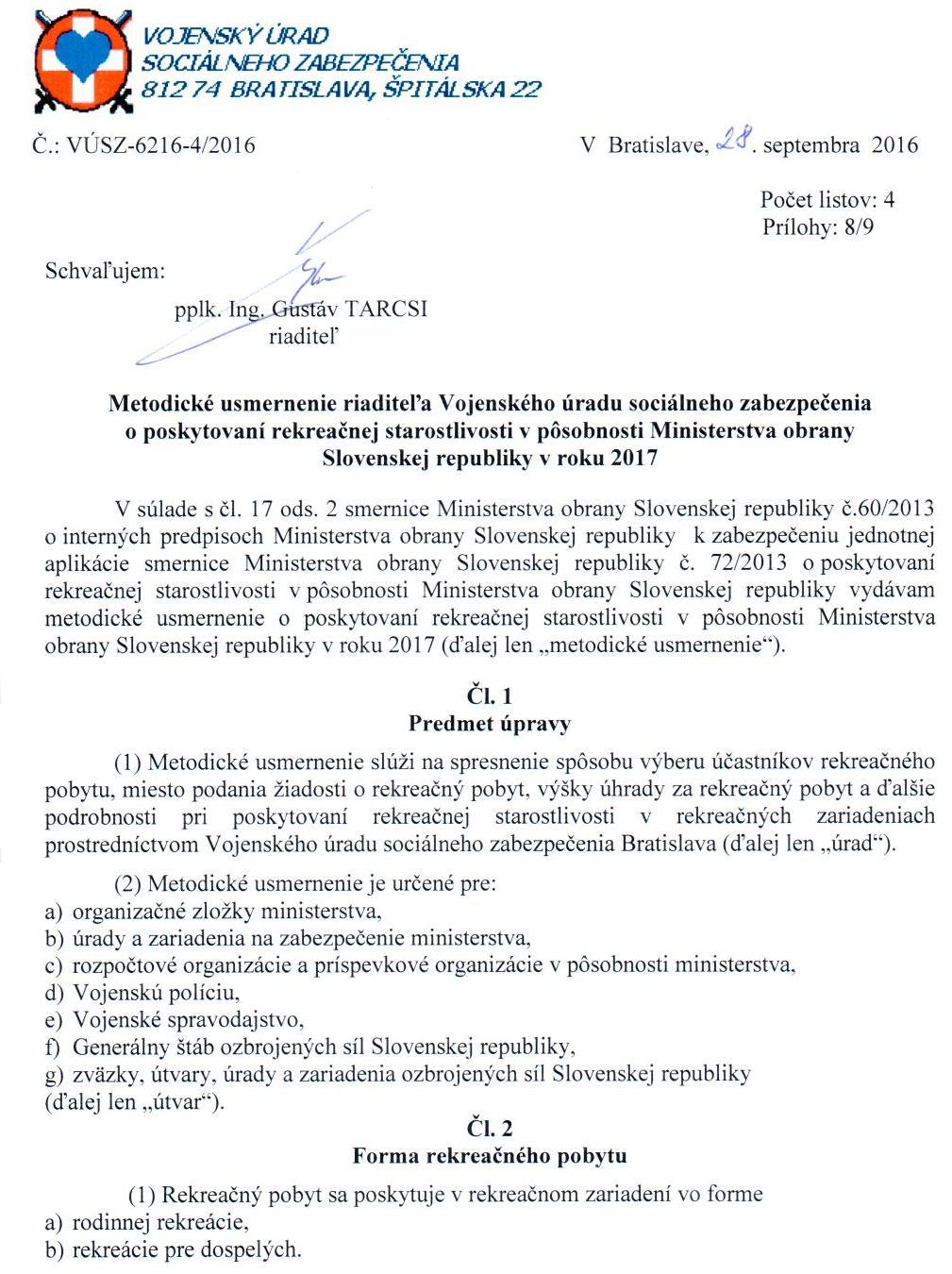  (2) Rodinná rekreácia je rekreácia, na ktorej sa zúčastňujú rodičia spolu                              s nezaopatrenými deťmi. )(3) Rekreácia pre dospelých je rekreácia, na ktorej sa zúčastňujú dospelé osoby so svojimi manželmi (manželkami) alebo s inými dospelými osobami.Čl. 3Rekreačné zariadenia na rodinné rekreácie    (1) Na základe uzatvorenej zmluvy o poskytovaní a úhrade  rodinných rekreácií a rekreácií pre dospelých úrad zabezpečuje v roku 2017 rekreačné pobyty v nasledujúcich rekreačných zariadeniach:HOREZZA, a. s. Hotel Granit Tatranské Zruby - klimatické kúpele,HOREZZA, a. s. Hotel Granit  Zemplínska šírava,HOREZZA, a. s. Hotel Granit Smrekovica,HOREZZA, a. s. Hotel Granit  Piešťany - kúpeľný ústav.                (2)  Základná charakteristika vyššie uvedených zmluvných zariadení je uvedená v prílohe č.1 k tomuto metodickému usmerneniu.	     (3)  Termíny turnusov na realizáciu rekreačných pobytov v jednotlivých zmluvných zariadeniach sú uvedené v prílohách č. 2 až 5 tohto metodického usmernenia.	Čl. 4Účastník rekreačného pobytuÚčastníkom rekreačného pobytu môže byťprofesionálny vojak,štátny zamestnanec, ) zamestnanec pri výkone práce vo verejnom záujme) a zamestnanec) ministerstva, rozpočtovej organizácie a príspevkovej organizácie                          v pôsobnosti ministerstva (ďalej len „zamestnanec“),zamestnanec, ktorý je poberateľom dôchodku z výsluhového zabezpečenia, ktorému dôchodok vypláca úrad (ďalej len „zamestnanec – vojenský dôchodca“),poberateľ dôchodku z výsluhového zabezpečenia) (ďalej len „vojenský dôchodca“), ktorému dôchodok vypláca úrad,vojnový veterán, )veterán protikomunistického odboja, )manžel, manželka a nezaopatrené deti osôb uvedených v písmenách a) až f).Čl. 5Žiadosť o pridelenie poukazu na rekreačný pobyt(1) Ponuka turnusov na rekreačný pobyt je uvedená v prílohách č. 2 až 5 tohto metodického usmernenia.(2) Žiadosť o pridelenie poukazu na rekreačný pobyt podávajú osoby uvedené v čl. 4 písm. a) až c) (ďalej len „žiadateľ“) aj za osoby uvedené v čl. 4 písm. g) úradu elektronickou formou, faxom alebo písomne.  Vzor žiadosti je uvedený v prílohe č. 7 tohto metodického usmernenia. (3) Žiadosť o pridelenie poukazu na rekreačný pobyt podávajú osoby uvedené v čl. 4 písm. d) až f) (ďalej len „žiadateľ VD,VV a VPO“) aj za osoby uvedené v čl. 4 písm. g) úradu elektronickou formou, faxom alebo písomne.  Vzor žiadosti je uvedený v prílohe č. 8 tohto metodického usmernenia. (4) Žiadosť o pridelenie nevyužitého poukazu na rekreačný pobyt podľa čl. 7 ods. 6 podáva žiadateľ aj za osoby uvedené v čl. 4 písm. g) úradu.(5) Žiadosť o pridelenie poukazu na rekreačný pobyt obsahuje najmä:vojenskú hodnosť, titul, meno, priezvisko a dátum narodenia žiadateľa,korešpondenčnú adresu s PSČ, číslo a adresu útvaru, číslo mobilného telefónu (telefónne číslo na pracovisko),e-mail žiadateľa (žiadateľa VD,VV a VPO), na ktorý bude zaslaná informácia o pridelení resp. nepridelení poukazu na rekreačný pobyt,miesto a termín rekreačného pobytu, náhradné miesto a náhradný termín rekreačného pobytu,evidenčné číslo žiadateľa v systéme SAP, v prípade výsluhových dôchodcov identifikačné číslo rozhodnutí o výsluhovom dôchodku, vojnový veterán a veterán protikomunistického odboja uvedie  číslo preukazu a v prílohe pripojí fotokópiu tohto preukazu ,údaj o tom, či sa žiadateľ(žiadateľ VD,VV a VPO) v posledných dvoch rokoch zúčastnil na rekreačnom pobyte v rekreačnom zariadení s uvedením roku (rokov) a počtu účastí.(6) Dôchodca, ktorý poberá výsluhový dôchodok a  zároveň  je poberateľom  starobného dôchodku podľa všeobecných predpisov  o sociálnom poistení prikladá k žiadosti na rodinnú rekreáciu doklad o poberaní starobného dôchodku (do dovŕšenia 62 roku).(7) Žiadosť o pridelenie poukazu na rekreačný pobyt uvedená v čl. 5 ods.2 musí byť podpísaná veliteľom útvaru (prof. vojak, zamestnanec) a držiteľom prihlášky. (8) Žiadosť o pridelenie poukazu na rekreačný pobyt uvedená v čl. 5 ods.3 musí byť podpísaná držiteľom prihlášky (výsluhový dôchodca, VV, VPO).  (9) Za úplnosť a pravdivosť vyplnenej žiadosti o pridelenie poukazu na rekreačný pobyt zodpovedá žiadateľ (žiadateľ VD,VV a VPO). V prípade nesprávne vyplnenej žiadosti alebo uvedenia nepravdivých údajov nebude takýto žiadateľ zaradený do výberu na rekreačný pobyt.Čl. 6Predkladanie žiadosti o pridelenie poukazu na rekreačný pobyt(1) Každý žiadateľ o pridelenie poukazu na rekreačný pobyt je povinný v stanovenom termíne predložiť žiadosť o pridelenie poukazu na rekreačný pobyt, a to formou:písomne na adresu Vojenský úrad sociálneho zabezpečenia, Špitálska 22, 812 74 Bratislava,faxom 0960/316 095, voj. linka 316 095,alebo e-mailom na emailovú adresu: rekreacie@vusz.sk,doplňujúce informácie k predloženým žiadostiam sú poskytované na tel. č. 0960  316 065.(2) V prípade, že žiadateľ predloží žiadosť o pridelenie poukazu na rekreačný pobyt v elektronickej forme je povinný do 10 dní zaslať žiadosť aj v písomne forme  spracovanú v zmysle čl. 5 tohto usmernenia. (3) Žiadateľ je povinný predložiť žiadosť o pridelenie poukazu na rekreačný pobyt               v mesiacoch január a február 2017 v termíne do  31.10.2016. (4) Žiadateľ je povinný predložiť žiadosť o pridelenie poukazu na rekreačný pobyt     v mesiacoch marec až december 2017 v termíne najneskôr do 60 dní pred nástupom na rekreačný pobyt. V prípade predloženia žiadosti na pridelenie voľných poukazov na rekreačný pobyt je potrebné predložiť žiadosť v najkratšom možnom termíne.     Čl. 7Prideľovanie poukazov na rekreačný pobyt(1) Prideľovanie poukazov na rekreačný pobyt vykonáva určená komisia úradu v termínoch určených riaditeľom úradu.(2) Komisia v termíne do 15. decembra 2016 pridelí poukazy na rekreačný pobyt                      s termínom nástupu v mesiacoch január a február roku 2017. Poukazy na rekreačný pobyt                  s termínom nástupu v mesiacoch marec až december 2017 prideľuje komisia priebežne v termínoch podľa rozhodnutia riaditeľa úradu.(3) Poukazy na rodinnú rekreáciu a rekreáciu pre dospelých sa prideľujú žiadateľom 
v tomto poradí:a)	profesionálnemu vojakovi, zamestnancovi a zamestnancovi – vojenskému dôchodcovi, ktorí sa v posledných piatich rokoch nezúčastnili na rodinnej rekreácii a na rekreácii pre dospelých zabezpečovanej ministerstvom,profesionálnemu vojakovi, zamestnancovi a zamestnancovi – vojenskému dôchodcovi, ktorí sa v posledných piatich rokoch zúčastnili na rodinnej rekreácii a na rekreácii pre dospelých zabezpečovanej ministerstvom, pričom u týchto žiadateľov sa poradie určí                     v závislosti od času, ktorý uplynul od posledného rekreačného pobytu zabezpečovaného ministerstvom, na ktorom sa zúčastnili,vojenskému dôchodcovi, vojnovému veteránovi a veteránovi protikomunistického odboja.(4) Poukazy na rodinnú rekreáciu v čase školských prázdnin sa prednostne prideľujú žiadateľom s nezaopatrenými školopovinnými deťmi.(5) Poukaz na rodinnú rekreáciu alebo na rekreáciu pre dospelých možno prideliť tej istej osobe iba raz v kalendárnom roku; to neplatí, ak ide o pridelenie nevyužitého poukazu podľa odseku 7.(6)  Úrad prostredníctvom elektronickej pošty na e-mail žiadateľov zašle v termíne do 10 pracovných dní od vykonaného výberu informáciu o pridelení resp. nepridelení poukazu na rodinnú rekreáciu. (7) Úrad zverejní prehľad nevyužitých poukazov na rekreačný pobyt na svojom webovom sídle www.vusz.mil.sk. Nevyužité poukazy na rekreačný pobyt prideľuje úrad žiadateľom podľa záujmu, pričom sa primerane použijú odseky 2,  5.Čl. 8Podmienky na pridelenie poukazu na rekreačný pobyt(1) Veľkonočný, vianočný a silvestrovský turnus je limitovaný počtom lôžkonocí  viac.(2) Profesionálny vojak, ktorý je držiteľom poukazu na preventívnu rehabilitáciu, môže byť i držiteľom poukazu na rodinnú  rekreáciu v tom istom termíne, avšak za predpokladu, že sa rekreácie zúčastnia jeho rodinní príslušníci. (3)  V prípade pridelenia poukazu profesionálnemu vojakovi v zmysle čl. 8 ods. 2 musia byť deti do 15 rokov v sprievode ďalšej dospelej osoby.Čl. 9Postup po pridelení poukazu na rekreačný pobyt (1) Držiteľ poukazu na rekreačný pobytdo 30 dní pred nástupom na rekreačný pobyt uhradí cenu rekreačného pobytu určenú na poukaze a zašle rekreačnému zariadeniu diel „B“ poukazu na rekreačný pobyt potvrdený riaditeľom, náčelníkom alebo veliteľom útvaru (ďalej len „riaditeľ útvaru“) a orgánom finančnej služby, ktorý držiteľovi poukazu vypláca peňažné náležitosti (plat) za nezaopatrené deti, spolu s podpísaným záväzkom o uhradení zmluvnej pokuty, ) ak držiteľ poukazu alebo niektorá osoba uvedená v poukaze nenastúpi na rekreačný pobyt. Poukaz na rekreačný pobyt pridelený 1.	riaditeľovi útvaru potvrdzuje jeho priamy nadriadený, 2.	profesionálnemu vojakovi dočasne vyčlenenému na plnenie úloh mimo ozbrojených síl) potvrdzuje príslušný služobný úrad, )3.	vojenskému dôchodcovi potvrdzuje úrad,4.	vojnovému veteránovi a veteránovi protikomunistického odboja, ak nie sú zároveň osobami uvedenými v čl. 5 písm. a) až d), potvrdzuje vedúci oddelenia starostlivosti o vojnových veteránov a vojenských dôchodcov sekcie ľudských zdrojov ministerstva;pri nástupe na rekreačný pobyt predloží rekreačnému zariadeniu vyplnený a potvrdený diel „A“ poukazu na rekreačný pobyt, občianske preukazy osôb starších ako 15 rokov, ktoré sa s ním zúčastňujú na rekreačnom pobyte, a doklad o uhradení rekreačného pobytu. v prípade, ak niektorá z osôb, ktorá sa má zúčastniť na rekreačnom pobyte, nemôže naň nastúpiť z vážnych osobných alebo služobných dôvodov, bezodkladne oznámi (telefonicky, e-mailom, faxom) túto skutočnosť rekreačnému zariadeniu a do troch dní zašle úradu a rekreačnému zariadeniu písomné vyrozumenie s potvrdením dôvodu neúčasti (napríklad potvrdenie od ošetrujúceho lekára, výpis z rozkazu o neodkladnom plnení služobných úloh).(2) Ak bol poukaz na rekreačný pobyt pridelený podľa čl. 7 ods. 6, neplatí 30-dňová lehota uvedená v odseku 2 písm. a). Držiteľ poukazu uhradí cenu rekreačného pobytu najneskôr v deň nástupu na rekreačný pobyt a ďalej postupuje podľa odseku 1.(3) Pri nedodržaní ustanovení odseku 2 stráca držiteľ poukazu a osoby uvedené                   v poukaze právo účasti na rekreačnom pobyte. V takom prípade úrad alebo zariadenie má právo prideliť poukaz na rekreačný pobyt inému žiadateľovi; záväzok držiteľa poukazu na zaplatenie zmluvnej pokuty tým však nezaniká.Čl. 10Distribúcia pridelených poukazov(1) Distribúciu pridelených poukazov zabezpečuje určený zamestnanec úradu v termíne najneskôr do 14 dní od vykonaného výberu jednotlivým žiadateľom. (2) Prvotnú distribúciu poukazov na rekreačný pobyt v mesiacoch január a február 2017 úrad zabezpečí v termíne  do 22. 12. 2016. (3) Následnú distribúciu pridelených poukazov na rekreačný pobyt v mesiacoch marec až december 2017 úrad zabezpečí najneskôr v termíne do 30 dní pred nástupom na rekreačný pobyt.(4) Poukazy na rekreačný pobyt sa distribuujú záujemcom na základe ich žiadosti na adresu trvalého bydliska. Zmenu adresy (prechodné bydlisko) je treba oznámiť písomne na adresu úradu.(5) Držiteľ po obdŕžaní poukazu na rekreačný pobyt si v učenom rekreačnom zariadení telefonicky rezervuje ubytovanie a prípadne nahlási aj ďalších účastníkov rekreačného pobytu (samoplatcov).Čl. 11Úhrada za rekreačný pobyt(1) V cene rekreačného pobytu je zahrnuté ubytovanie, stravovanie vo forme plnej penzie   (nástupný deň sa začína večerou a končí sa obedom formou studeného balíčka) a predplatené služby na mieste pobytu. Úrad si vyhradzuje právo upraviť ceny rekreačných poukazov v zmysle podpísaných zmlúv.(2) Účastník rekreačného pobytu je povinný do 30 dní pred nástupom na rekreačný pobyt uhradiť cenu rekreačného pobytu určenú podľa cenníka uvedeného v prílohe č. 6, to znamená počet lôžkonocí  /LN/  x platba pre príslušnú kategóriu.(3) Podiel úhrady z ceny rekreačného pobytu poskytnutý účastníkovi rekreačného pobytu z osobitného účtu je predmetom dane z príjmov zo závislej činnosti podľa osobitného predpisu) ako nepeňažný príjem a podlieha odvodovej povinnosti podľa osobitných predpisov. ) Pri uplatňovaní daňovej a odvodovej povinnosti účastníka rekreačného pobytu uvedeného v čl. 3 písm. a) až c) sa postupuje podľa metodických pokynov. )(4) Cestovné na rekreačný pobyt a späť si účastník rekreačného pobytu uhrádza sám.(5) Ak po zaplatení ceny rekreácie držiteľ poukazu ruší účasť na rekreácii, tak                      v prípade zdokladovania relevantného dôvodu nenastúpenia (napr. potvrdením od ošetrujúceho lekára o práce neschopnosti, výpisom z rozkazu veliteľa útvaru o bezodkladnom plnení služobných povinností) mu príslušná zotavovňa vráti zaplatenú sumu za rekreáciu. Zdôvodnenie vrátenia poukazu je možné predložiť na úrad len písomnou formou.  Žiadosť o vrátenie zaplatenej sumy za rekreáciu sa adresuje príslušnému rekreačnému zariadeniu.               V prípade, ak držiteľ poukazu nepredloží uvedené potvrdenia úrad si vyhradzuje právo vyžadovať od držiteľa poukazu úhradu vzniknutých nákladov na rekreáciu podľa stornovacích podmienok dohodnutých so zabezpečujúcou organizáciou.Čl. 12Zodpovednosť za škodu a za vrátenie neoprávneného majetkového prospechu(1) Žiadosť o pridelenie poukazu na rekreačný pobyt a poukaz na rekreačný pobyt profesionálnemu vojakovi, zamestnancovi a zamestnancovi – vojenskému dôchodcovi schvaľuje riaditeľ útvaru. Za pridelenie poukazu na rekreačný pobyt vojenskému dôchodcovi, vojnovému veteránovi a veteránovi protikomunistického odboja zodpovedá úrad.(2) Za úplnosť a správnosť údajov uvedených v poukaze na rekreačný pobyt zodpovedá držiteľ poukazu.(3) Ten, kto svojím konaním v rozpore s týmto usmernením spôsobí škodu ministerstvu, úradu alebo rekreačnému zariadeniu, zodpovedá za ňu podľa osobitného predpisu. )Čl. 13Spoločné ustanovenia(1) Služby uvedené v poukaze na rekreačný pobyt sa účastníkovi poskytujú bezplatne; ostatné služby sa poskytujú za úhradu podľa cenníka rekreačného zariadenia.(2) Daň za ubytovanie počas rekreačného pobytu uhrádza účastník rekreačného pobytu podľa osobitného predpisu. )Čl. 14ÚčinnosťToto metodické usmernenie nadobúda účinnosť dňa 1. októbra 2016.Spracovali:  Ing. Peter KASZNÁR                    z. Soňa BARANOVÁSúhlasí: pplk. Ing. Gustáv TARCSI  Počet listov: 4+8/9 Registratúrna značka: A6-08Znak hodnoty a lehota uloženia: 3 rokyVyhotovené v dvoch výtlačkochVýtlačok  číslo 1 – pre pplk. Ing. Gustáv TARCSI  Výtlačok  číslo 2 – pre spis  Príloha č. 1HOREZZA, a. s. Hotel Granit Tatranské Zruby - klimatické kúpeletel.: (0)52 442 27 51-2,  e-mail: recepcia.tz@horezza.sk, www: horezza.sk/hotel-granit-tatranske-zruby/POLOHA – osada Tatranské Zruby sa nachádza v nadmorskej výške  na území Tatranského národného parku. HOREZZA, a. s. Hotel Granit Tatranské Zruby sa nachádza na západnom svahu Slavkovského štítu pri Ceste Slobody medzi Starým Smokovcom a Tatranskou Poliankou.V CENE REKREAČNÉHO POBYTU SÚ ZAHRNUTÉ:ubytovanie, stravovanie, upratovacie služby v rámci rekreačného pobytu, pravidelná výmena uterákov,poskytnutie jednej procedúry, podľa možností zariadenia v prípade neskráteného pobytu.                                     HOREZZA, a. s. Hotel Granit Zemplínska šíravatel.: (0) 56 6492 571, e-mail: recepcia.zs@granithotels.sk,  www: http://granitsirava.sk/POLOHA – HOREZZA, a. s. Hotel Granit  Zemplínska šírava sa nachádza v centre rekreačnej oblasti Zemplínska šírava v okrese Michalovce. V CENE REKREAČNÉHO POBYTU SÚ ZAHRNUTÉ:ubytovanie, stravovanie, upratovacie služby v rámci rekreačného pobytu, pravidelná výmena uterákov, poskytnutie jednej procedúry, podľa možností zariadenia v prípade neskráteného pobytu.HOREZZA, a. s. Hotel Granit Smrekovicatel.: (0) 914 324 188, e-mail: recepcia.sm@granithotels.sk, www: http://granitsmrekovica.sk/POLOHA – HOREZZA, a. s. Hotel Granit Smrekovica sa nachádza v nadmorskej výške  v centre Národného parku Veľká Fatra.V CENE REKREAČNÉHO POBYTU SÚ ZAHRNUTÉ:ubytovanie, stravovanie, upratovacie služby v rámci rekreačného pobytu, pravidelná výmena uterákov,poskytnutie jednej procedúry, podľa možností zariadenia v prípade neskráteného pobytu.HOREZZA, a. s. Hotel Granit Piešťany - kúpeľný ústavtel.: (0) 33 7983 111, e-mail: recepcia.pn@granithotels.sk, www:	http://granitpiestany.sk/POLOHA – HOREZZA, a. s. Hotel Granit Piešťany sa nachádza v centre kúpeľného mesta Piešťany,  od Kúpeľného Ostrova a jeho súčasťou je veľký park a kúpeľné centrum s vonkajším a krytým bazénom, termálnym prameňom, saunou, masážami a posilňovňou. Vo verejných priestoroch je vám k dispozícii bezplatné Wi-Fi pripojenie na internet. Izby sú vybavené vlastnou kúpeľňou, satelitnou TV a chladničkou. Niektoré izby majú aj časť s posedením. Bezplatné káblové pripojenie na internet je k dispozícii v niektorých izbách.Do centra mesta sa dostanete za 5 minút a tenisové kurty sa nachádzajú  od ubytovania.V CENE REKREAČNÉHO POBYTU SÚ ZAHRNUTÉ:ubytovanie, stravovanie, upratovacie služby v rámci rekreačného pobytu, pravidelná výmena uterákov,poskytnutie jednej procedúry, podľa možností zariadenia v prípade neskráteného pobytu.   Príloha č. 2                                             Turnusy  na  rodinnú rekreáciu    HOREZZA, a. s. Hotel Granit Tatranské Zrubyklimatické kúpeleVysvetlivky:  Turnusy počas jarných prázdnin: 19.2-26.2.2017,26.2.-5.3.2017, 5.-12.3.2017,Turnus počas Veľkej noci: 12.-19.4.2017,Turnusy počas vianočných sviatkov a Silvestra:  21.-28.12.2017, 28.12.2017 – 4.1.2018.Príloha č. 3                                             Turnusy  na  rodinnú rekreáciu    HOREZZA, a. s. Hotel Granit Zemplínska šíravaVysvetlivky:  Turnusy počas jarných prázdnin: 19.2-26.2.2017,26.2.-5.3.2017, 5.-12.3.2017,Turnus počas Veľkej noci: 12.-19.4.2017,Turnusy počas vianočných sviatkov a Silvestra:  21.-28.12.2017, 28.12.2017 – 4.1.2018.Príloha č. 4                                             Turnusy  na  rodinnú rekreáciu    HOREZZA, a. s. Hotel Granit SmrekovicaVysvetlivky:  Turnusy počas jarných prázdnin: 19.2-26.2.2017, 26.2.-5.3.2017, 5.-12.3.2017,Turnus počas Veľkej noci: 12.-19.4.2017,Turnusy počas vianočných sviatkov a Silvestra:  21.-28.12.2017, 28.12.2017 – 4.1.2018.Príloha č. 5                                             Turnusy  na  rodinnú rekreáciu    HOREZZA, a. s. Hotel Granit Piešťanykúpeľný ústav Vysvetlivky:  Turnusy počas jarných prázdnin: 19.2-26.2.2017,26.2.-5.3.2017, 5.-12.3.2017,Turnus počas Veľkej noci: 12.-19.4.2017,Turnus počas vianočných sviatkov: 21.-28.12.2017.Príloha č. 6Cenník na rok 2017HOREZZA, a. s. Hotel Granit Tatranské Zrubyklimatické kúpeleHOREZZA, a. s. Hotel Granit Zemplínska šíravaHOREZZA, a. s. Hotel Granit SmrekovicaHOREZZA, a. s. Hotel Granit Piešťany kúpeľný ústav PLATBY 2017 - s - platby VÚSZ z osobitného účtu MO SR a účastnícke poplatky  VÚSZ - príspevok ÚP - účastnícky poplatok - platí rekreantÚhrada – úhrada rekreanta vyjadrená v pomere k celkovej cenePLATBY 2017 - s - platby VÚSZ z osobitného účtu MO SR a účastnícke poplatky  VÚSZ - príspevok ÚP - účastnícky poplatok - platí rekreantÚhrada – úhrada rekreanta vyjadrená v pomere k celkovej ceneCenník  pre  Veľkonočný,  Vianočný a  Silvestrovský turnus na rok 2017HOREZZA, a. s. Hotel Granit Tatranské Zrubyklimatické kúpeleHOREZZA, a. s. Hotel Granit Zemplínska šíravaHOREZZA, a. s. Hotel Granit SmrekovicaHOREZZA, a. s. Hotel Granit Piešťany kúpeľný ústav PLATBY 2017 - venoc, viano, silve - platby VÚSZ z osobitného účtu MO SR a účastnícke           poplatky VÚSZ - príspevok ÚP - účastnícky poplatok - platí rekreantÚhrada – úhrada rekreanta vyjadrená v pomere k celkovej cenePLATBY 2017 - venoc, viano, silve - platby VÚSZ z osobitného účtu MO SR a účastnícke           poplatky VÚSZ - príspevok ÚP - účastnícky poplatok - platí rekreantÚhrada – úhrada rekreanta vyjadrená v pomere k celkovej ceneOdDoOdDoOdDoOdDoP.č.KategóriaÚhradaPLATBY 2017 - sPLATBY 2017 - sP.č.KategóriaÚhradaZákladné lôžko ( € )Základné lôžko ( € )P.č.KategóriaÚhradaVÚSZÚP1/1Vojak1/324,0012,001/2manžel/ka1/324,0012,001/3dieťa do 10 r.1/422,50 7,501/4dieťa nad 10 r.1/324,0012,002/1Zamestnanec1/324,0012,002/2manžel/ka1/324,0012,002/3dieťa do 10 r.1/422,50 7,502/4dieťa nad 10 r.1/324,0012,003/1Výsluhový dôchodca, ktorý nedovŕšil vekpotrebný na vznik nároku na starobný dôchodok podľa všeobecných predpisov o sociálnom poistení1/218,0018,003/2manžel/ka, ktorý/á nedovŕšil/a vek potrebnýna vznik nároku na starobný dôchodok podľa všeobecných predpisov o sociálnom poistení2/312,0024,003/3manžel/ka, ktorý/á dovŕšil/a vek potrebný na  vznik nároku na starobný dôchodok  podľavšeobecných predpisov o sociálnom poistení1/218,0018,003/4dieťa do 10 r.1/215,0015,003/5dieťa nad 10 r.2/312,0024,004/1Výsluhový dôchodca, ktorý dovŕšil vekpotrebný na vznik nároku na starobný dôchodok podľa všeobecných predpisov o sociálnom poistení1/324,0012,004/2manžel/ka, ktorý/á nedovŕšil/a vek potrebnýna vznik nároku na starobný dôchodok podľa všeobecných predpisov o sociálnom poistení2/312,0024,004/3manžel/ka, ktorý/á dovŕšil/a vek potrebnýna vznik nároku na starobný dôchodok podľa všeobecných predpisov o sociálnom poistení1/324,0012,004/4dieťa do 10 r.1/320,0010,004/5dieťa nad 10 r.1/218,0018,00P.č.KategóriaÚhradaPLATBY 2017 - sPLATBY 2017 - sP.č.KategóriaÚhradaZákladné lôžko ( € )Základné lôžko ( € )P.č.KategóriaÚhradaVÚSZÚP5/1Voj.veterán, ktorý nedovŕšil vek potrebný na vznik nároku na starobný dôchodok podľa všeobecných predpisov o sociálnom poistení 1/218,0018,005/2manžel/ka, ktorý/á nedovŕšil/a vek potrebnýna vznik nároku na starobný dôchodok podľa všeobecných predpisov o sociálnom poistení2/312,0024,005/3manžel/ka, ktorý/á dovŕšil/a vek potrebnýna vznik nároku na starobný dôchodok podľa všeobecných predpisov o sociálnom poistení1/218,0018,005/4dieťa do 10 r.1/215,0015,005/5dieťa nad 10 r.2/312,0024,006/1Voj.veterán, ktorý dovŕšil vek potrebný na vznik nároku na starobný dôchodok podľa všeobecných predpisov o sociálnom poistení 1/324,0012,006/2manžel/ka, ktorý/á nedovŕšil/a vek potrebnýna vznik nároku na starobný dôchodok podľa všeobecných predpisov o sociálnom poistení2/312,0024,006/3manžel/ka, ktorý/á dovŕšil/a vek potrebnýna vznik nároku na starobný dôchodok podľa všeobecných predpisov o sociálnom poistení1/324,0012,006/4dieťa do 10 r.1/320,0010,006/5dieťa nad 10 r.1/218,0018,007/1Vdova (po dôchod.), ktorá nedovŕšila vek potrebnýna vznik nároku na starobný dôchodok podľa všeobecných predpisov o sociálnom poistení1/218,0018,007/2dieťa do 10 r.1/215,0015,007/3dieťa nad 10 r.2/312,0024,008/1Vdova (po dôchod.) ktorá dovŕšila vek potrebnýna vznik nároku na starobný dôchodok podľa všeobecných predpisov o sociálnom poistení1/324,0012,008/2dieťa do 10 r.1/320,0010,008/3dieťa nad 10 r.1/218,0018,009/1Vdova - vdovec (po PV-§69, odst.4.)-36,000,009/2dieťa do 10 r.-30,000,009/3dieťa nad 10 r.-36,000,00P.č.KategóriaÚhradaPLATBY 2017 – venoc, viano, silve PLATBY 2017 – venoc, viano, silve P.č.KategóriaÚhradaZákladné lôžko ( € )Základné lôžko ( € )P.č.KategóriaÚhradaVÚSZÚP1/1Vojak1/332,0016.001/2manžel/ka1/332,0016,001/3dieťa do 10 r.1/427,009,001/4dieťa nad 10 r.1/332,0017,002/1Zamestnanec1/332,0016.002/2manžel/ka1/332,0016,002/3dieťa do 10 r.1/427,009,002/4dieťa nad 10 r.1/332,0017,003/1Výsluhový dôchodca, ktorý nedovŕšil vekpotrebný na vznik nároku na starobný dôchodok podľa všeobecných predpisov o sociálnom poistení1/224,0024,003/2manžel/ka, ktorý/á nedovŕšil/a vek potrebnýna vznik nároku na starobný dôchodok podľa všeobecných predpisov o sociálnom poistení2/317,0032,003/3manžel/ka, ktorý/á dovŕšil/a vek potrebný na  vznik nároku na starobný dôchodok  podľavšeobecných predpisov o sociálnom poistení1/224,0024,003/4dieťa do 10 r.1/218,0018,003/5dieťa nad 10 r.2/317,0032,004/1Výsluhový dôchodca, ktorý dovŕšil vekpotrebný na vznik nároku na starobný dôchodok podľa všeobecných predpisov o sociálnom poistení1/332,0016,004/2manžel/ka, ktorý/á nedovŕšil/a vek potrebnýna vznik nároku na starobný dôchodok podľa všeobecných predpisov o sociálnom poistení2/317,0032,004/3manžel/ka, ktorý/á dovŕšil/a vek potrebnýna vznik nároku na starobný dôchodok podľa všeobecných predpisov o sociálnom poistení1/332,0016,004/4dieťa do 10 r.1/324,0012,004/5dieťa nad 10 r.1/224,0024,00P.č.KategóriaÚhradaPLATBY 2017 – venoc, viano, silvePLATBY 2017 – venoc, viano, silveP.č.KategóriaÚhradaZákladné lôžko ( € )Základné lôžko ( € )P.č.KategóriaÚhradaVÚSZÚP5/1Voj.veterán, ktorý nedovŕšil vek potrebný na vznik nároku na starobný dôchodok podľa všeobecných predpisov o sociálnom poistení 1/224,0024,005/2manžel/ka, ktorý/á nedovŕšil/a vek potrebnýna vznik nároku na starobný dôchodok podľa všeobecných predpisov o sociálnom poistení2/317,0032,005/3manžel/ka, ktorý/á dovŕšil/a vek potrebnýna vznik nároku na starobný dôchodok podľa všeobecných predpisov o sociálnom poistení1/224,0024,005/4dieťa do 10 r.1/218,0018,005/5dieťa nad 10 r.2/317,0032,006/1Voj.veterán, ktorý dovŕšil vek potrebný na vznik nároku na starobný dôchodok podľa všeobecných predpisov o sociálnom poistení 1/332,0016,006/2manžel/ka, ktorý/á nedovŕšil/a vek potrebnýna vznik nároku na starobný dôchodok podľa všeobecných predpisov o sociálnom poistení2/317,0032,006/3manžel/ka, ktorý/á dovŕšil/a vek potrebnýna vznik nároku na starobný dôchodok podľa všeobecných predpisov o sociálnom poistení1/332,0016,006/4dieťa do 10 r.1/324,0012,006/5dieťa nad 10 r.1/224,0024,007/1Vdova (po dôchod.), ktorá nedovŕšila vek potrebnýna vznik nároku na starobný dôchodok podľa všeobecných predpisov o sociálnom poistení1/224,0024,007/2dieťa do 10 r.1/218,0018,007/3dieťa nad 10 r.2/317,0032,008/1Vdova (po dôchod.) ktorá dovŕšila vek potrebnýna vznik nároku na starobný dôchodok podľa všeobecných predpisov o sociálnom poistení1/332,0016,008/2dieťa do 10 r.1/324,0012,008/3dieťa nad 10 r.1/224,0024,009/1Vdova - vdovec (po PV-§69, odst.4.)-48,000,009/2dieťa do 10 r.-36,000,009/3dieťa nad 10 r.-48,000,00                                                                         Príloha č. 7Pečiatka vojenského útvaru(ústavu, úradu, zariadenia)P R I H L Á Š K A(na rodinnú  rekreáciu)Žiadateľ o pridelenie poukazu:                                                                         Príloha č. 7Pečiatka vojenského útvaru(ústavu, úradu, zariadenia)P R I H L Á Š K A(na rodinnú  rekreáciu)Žiadateľ o pridelenie poukazu:                                                                         Príloha č. 7Pečiatka vojenského útvaru(ústavu, úradu, zariadenia)P R I H L Á Š K A(na rodinnú  rekreáciu)Žiadateľ o pridelenie poukazu:                                                                         Príloha č. 7Pečiatka vojenského útvaru(ústavu, úradu, zariadenia)P R I H L Á Š K A(na rodinnú  rekreáciu)Žiadateľ o pridelenie poukazu:                                                                         Príloha č. 7Pečiatka vojenského útvaru(ústavu, úradu, zariadenia)P R I H L Á Š K A(na rodinnú  rekreáciu)Žiadateľ o pridelenie poukazu:                                                                         Príloha č. 7Pečiatka vojenského útvaru(ústavu, úradu, zariadenia)P R I H L Á Š K A(na rodinnú  rekreáciu)Žiadateľ o pridelenie poukazu:                                                                         Príloha č. 7Pečiatka vojenského útvaru(ústavu, úradu, zariadenia)P R I H L Á Š K A(na rodinnú  rekreáciu)Žiadateľ o pridelenie poukazu:                                                                         Príloha č. 7Pečiatka vojenského útvaru(ústavu, úradu, zariadenia)P R I H L Á Š K A(na rodinnú  rekreáciu)Žiadateľ o pridelenie poukazu:                                                                         Príloha č. 7Pečiatka vojenského útvaru(ústavu, úradu, zariadenia)P R I H L Á Š K A(na rodinnú  rekreáciu)Žiadateľ o pridelenie poukazu:                                                                         Príloha č. 7Pečiatka vojenského útvaru(ústavu, úradu, zariadenia)P R I H L Á Š K A(na rodinnú  rekreáciu)Žiadateľ o pridelenie poukazu:                                                                         Príloha č. 7Pečiatka vojenského útvaru(ústavu, úradu, zariadenia)P R I H L Á Š K A(na rodinnú  rekreáciu)Žiadateľ o pridelenie poukazu:                                                                         Príloha č. 7Pečiatka vojenského útvaru(ústavu, úradu, zariadenia)P R I H L Á Š K A(na rodinnú  rekreáciu)Žiadateľ o pridelenie poukazu:                                                                         Príloha č. 7Pečiatka vojenského útvaru(ústavu, úradu, zariadenia)P R I H L Á Š K A(na rodinnú  rekreáciu)Žiadateľ o pridelenie poukazu:HodnosťHodnosťTitulMeno a priezviskoMeno a priezviskoMeno a priezviskoMeno a priezviskoMeno a priezviskoMeno a priezviskoMeno a priezviskoMeno a priezviskoMeno a priezviskoMeno a priezviskoEvidenčné číslo SAP, aleboIdentifikačné číslo dôch.:1)Evidenčné číslo SAP, aleboIdentifikačné číslo dôch.:1)Evidenčné číslo SAP, aleboIdentifikačné číslo dôch.:1)Číslo poukazu PR 2):Číslo poukazu PR 2):Číslo poukazu PR 2):Číslo poukazu PR 2):Rodné číslo:Rodné číslo:Rodné číslo:Rodné číslo:Rodné číslo:Evidenčné číslo VV  3) :Evidenčné číslo VV  3) :Evidenčné číslo VV  3) :Evidenčné číslo VV  3) :Evidenčné číslo VV  3) :Trvalé bydlisko:Trvalé bydlisko:Trvalé bydlisko:Trvalé bydlisko:Trvalé bydlisko:Trvalé bydlisko:Trvalé bydlisko:Trvalé bydlisko:Trvalé bydlisko:Trvalé bydlisko:Trvalé bydlisko:Trvalé bydlisko:Trvalé bydlisko:PSČ a mesto: PSČ a mesto: PSČ a mesto: PSČ a mesto: PSČ a mesto: Tel. č.:Tel. č.:Tel. č.:Číslo útvaru:   Číslo útvaru:   Číslo útvaru:   Číslo útvaru:   Číslo útvaru:   e-mail 4):e-mail 4):e-mail 4):Prechodná adresa (pre zaslanie poukazu):Prechodná adresa (pre zaslanie poukazu):Prechodná adresa (pre zaslanie poukazu):Prechodná adresa (pre zaslanie poukazu):Prechodná adresa (pre zaslanie poukazu):Prechodná adresa (pre zaslanie poukazu):Prechodná adresa (pre zaslanie poukazu):Prechodná adresa (pre zaslanie poukazu):Prechodná adresa (pre zaslanie poukazu):Prechodná adresa (pre zaslanie poukazu):Podčiarknite  zvolené rekreačné  zariadenia na rodinnúrekreáciu:Podčiarknite  zvolené rekreačné  zariadenia na rodinnúrekreáciu:Podčiarknite  zvolené rekreačné  zariadenia na rodinnúrekreáciu:Podčiarknite  zvolené rekreačné  zariadenia na rodinnúrekreáciu:Podčiarknite  zvolené rekreačné  zariadenia na rodinnúrekreáciu:Podčiarknite  zvolené rekreačné  zariadenia na rodinnúrekreáciu:Podčiarknite  zvolené rekreačné  zariadenia na rodinnúrekreáciu:Podčiarknite  zvolené rekreačné  zariadenia na rodinnúrekreáciu:Podčiarknite  zvolené rekreačné  zariadenia na rodinnúrekreáciu:Podčiarknite  zvolené rekreačné  zariadenia na rodinnúrekreáciu:1.  Hotel Granit Smrekovica1.  Hotel Granit Smrekovica1.  Hotel Granit Smrekovica1.  Hotel Granit Smrekovica1.  Hotel Granit Smrekovica1.  Hotel Granit Smrekovica1.  Hotel Granit Smrekovica2.  Hotel Granit Tatranské Zruby - klimatické kúpele2.  Hotel Granit Tatranské Zruby - klimatické kúpele2.  Hotel Granit Tatranské Zruby - klimatické kúpele2.  Hotel Granit Tatranské Zruby - klimatické kúpele2.  Hotel Granit Tatranské Zruby - klimatické kúpele2.  Hotel Granit Tatranské Zruby - klimatické kúpele2.  Hotel Granit Tatranské Zruby - klimatické kúpele3.  Hotel Granit Zemplínska šírava3.  Hotel Granit Zemplínska šírava3.  Hotel Granit Zemplínska šírava3.  Hotel Granit Zemplínska šírava3.  Hotel Granit Zemplínska šírava3.  Hotel Granit Zemplínska šírava3.  Hotel Granit Zemplínska šírava4.  Hotel Granit Piešťany - kúpeľný ústav4.  Hotel Granit Piešťany - kúpeľný ústav4.  Hotel Granit Piešťany - kúpeľný ústav4.  Hotel Granit Piešťany - kúpeľný ústav4.  Hotel Granit Piešťany - kúpeľný ústav4.  Hotel Granit Piešťany - kúpeľný ústav4.  Hotel Granit Piešťany - kúpeľný ústav4.  Hotel Granit Piešťany - kúpeľný ústav4.  Hotel Granit Piešťany - kúpeľný ústav4.  Hotel Granit Piešťany - kúpeľný ústavTermín od - do: ................................Termín od - do: ................................Termín od - do: ................................Termín od - do: ................................Termín od - do: ................................Termín od - do: ................................Termín od - do: ................................Počet osôb: ................................ Počet osôb: ................................ Počet osôb: ................................ Počet osôb: ................................ Počet osôb: ................................ Počet osôb: ................................ Náhradný termín od - do: ................................Náhradný termín od - do: ................................Náhradný termín od - do: ................................Náhradný termín od - do: ................................Náhradný termín od - do: ................................Náhradný termín od - do: ................................Náhradný termín od - do: ................................Náhradný termín od - do: ................................Náhradný termín od - do: ................................Náhradný termín od - do: ................................Náhradný termín od - do: ................................Náhradný termín od - do: ................................Náhradný termín od - do: ................................Spolu so žiadateľom o pridelenie poukazu sa rekreácie zúčastňujú tieto osoby: Spolu so žiadateľom o pridelenie poukazu sa rekreácie zúčastňujú tieto osoby: Spolu so žiadateľom o pridelenie poukazu sa rekreácie zúčastňujú tieto osoby: Spolu so žiadateľom o pridelenie poukazu sa rekreácie zúčastňujú tieto osoby: Spolu so žiadateľom o pridelenie poukazu sa rekreácie zúčastňujú tieto osoby: Spolu so žiadateľom o pridelenie poukazu sa rekreácie zúčastňujú tieto osoby: Spolu so žiadateľom o pridelenie poukazu sa rekreácie zúčastňujú tieto osoby: Spolu so žiadateľom o pridelenie poukazu sa rekreácie zúčastňujú tieto osoby: Spolu so žiadateľom o pridelenie poukazu sa rekreácie zúčastňujú tieto osoby: Spolu so žiadateľom o pridelenie poukazu sa rekreácie zúčastňujú tieto osoby: Spolu so žiadateľom o pridelenie poukazu sa rekreácie zúčastňujú tieto osoby: Spolu so žiadateľom o pridelenie poukazu sa rekreácie zúčastňujú tieto osoby: Spolu so žiadateľom o pridelenie poukazu sa rekreácie zúčastňujú tieto osoby: P.č.Meno a priezvisko rod. príslušníkaMeno a priezvisko rod. príslušníkaMeno a priezvisko rod. príslušníkaVzťah k držiteľoviVzťah k držiteľoviVzťah k držiteľoviDátum narodeniaDátum narodeniaDátum narodeniaPoznámkaPoznámka1.2.3.4.5.Žiadateľ o pridelenie poukazu sa zúčastnil v rokoch 2016-2017 domácej rekreácie 5):ANO        NIEŽiadateľ o pridelenie poukazu sa zúčastnil v rokoch 2016-2017 domácej rekreácie 5):ANO        NIEŽiadateľ o pridelenie poukazu sa zúčastnil v rokoch 2016-2017 domácej rekreácie 5):ANO        NIEŽiadateľ o pridelenie poukazu sa zúčastnil v rokoch 2016-2017 domácej rekreácie 5):ANO        NIEŽiadateľ o pridelenie poukazu sa zúčastnil v rokoch 2016-2017 domácej rekreácie 5):ANO        NIEŽiadateľ o pridelenie poukazu sa zúčastnil v rokoch 2016-2017 domácej rekreácie 5):ANO        NIEŽiadateľ o pridelenie poukazu sa zúčastnil v rokoch 2016-2017 domácej rekreácie 5):ANO        NIEŽiadateľ o pridelenie poukazu sa zúčastnil v rokoch 2016-2017 domácej rekreácie 5):ANO        NIEŽiadateľ o pridelenie poukazu sa zúčastnil v rokoch 2016-2017 domácej rekreácie 5):ANO        NIEŽiadateľ o pridelenie poukazu sa zúčastnil v rokoch 2016-2017 domácej rekreácie 5):ANO        NIEŽiadateľ o pridelenie poukazu sa zúčastnil v rokoch 2016-2017 domácej rekreácie 5):ANO        NIEŽiadateľ o pridelenie poukazu sa zúčastnil v rokoch 2016-2017 domácej rekreácie 5):ANO        NIEŽiadateľ o pridelenie poukazu sa zúčastnil v rokoch 2016-2017 domácej rekreácie 5):ANO        NIEP.č.Názov rekreačného zariadenia Názov rekreačného zariadenia Názov rekreačného zariadenia Rodinnej rekreácie sa zúčastnil v rokuRodinnej rekreácie sa zúčastnil v rokuPočet účastiPočet účastiPočet účastiPočet účastiPoznámkaPoznámka1.2.Potvrdzujem, že údaje v tejto prihláške zodpovedajú skutočnosti.Potvrdzujem, že údaje v tejto prihláške zodpovedajú skutočnosti.Potvrdzujem, že údaje v tejto prihláške zodpovedajú skutočnosti.Potvrdzujem, že údaje v tejto prihláške zodpovedajú skutočnosti.Potvrdzujem, že údaje v tejto prihláške zodpovedajú skutočnosti.Potvrdzujem, že údaje v tejto prihláške zodpovedajú skutočnosti.Potvrdzujem, že údaje v tejto prihláške zodpovedajú skutočnosti.Potvrdzujem, že údaje v tejto prihláške zodpovedajú skutočnosti.Potvrdzujem, že údaje v tejto prihláške zodpovedajú skutočnosti.Potvrdzujem, že údaje v tejto prihláške zodpovedajú skutočnosti.Potvrdzujem, že údaje v tejto prihláške zodpovedajú skutočnosti.Potvrdzujem, že údaje v tejto prihláške zodpovedajú skutočnosti.................................................................................................................................................................................................................                  .........................................................                  .........................................................                  .........................................................                  .........................................................                  .........................................................                  .........................................................                  .........................................................                  .........................................................                  .........................................................        Podpis žiadateľa        Podpis žiadateľa        Podpis žiadateľa                    Pečiatka a podpis veliteľa útvaru                    Pečiatka a podpis veliteľa útvaru                    Pečiatka a podpis veliteľa útvaru                    Pečiatka a podpis veliteľa útvaru                    Pečiatka a podpis veliteľa útvaru                    Pečiatka a podpis veliteľa útvaru                    Pečiatka a podpis veliteľa útvaru                    Pečiatka a podpis veliteľa útvaru1) pozn. evidenčné číslo SAP  alebo identifikačné číslo výsluhového dôchodcu je               nevyhnutné vyplniť !2) pozn. č. PR uvádza profesionálny vojak, ktorý má pridelený poukaz na PR !3) pozn. evidenčné číslo vojnového veterána (uvedie len vojnový veterán)4) pozn. e-mail žiadateľa je nevyhnutné vyplniť! Na uvedený e-mail bude pracovníkom VÚSZ               zaslané oznámenie o pridelení resp. nepridelení poukazu5) pozn. žiadateľ krížikom označí jednu z možností ! V prípade kladnej odpovede uvedie              názov rekreačného zariadenia, termín  domácej rekreácie a počet osôb   1) pozn. evidenčné číslo SAP  alebo identifikačné číslo výsluhového dôchodcu je               nevyhnutné vyplniť !2) pozn. č. PR uvádza profesionálny vojak, ktorý má pridelený poukaz na PR !3) pozn. evidenčné číslo vojnového veterána (uvedie len vojnový veterán)4) pozn. e-mail žiadateľa je nevyhnutné vyplniť! Na uvedený e-mail bude pracovníkom VÚSZ               zaslané oznámenie o pridelení resp. nepridelení poukazu5) pozn. žiadateľ krížikom označí jednu z možností ! V prípade kladnej odpovede uvedie              názov rekreačného zariadenia, termín  domácej rekreácie a počet osôb   1) pozn. evidenčné číslo SAP  alebo identifikačné číslo výsluhového dôchodcu je               nevyhnutné vyplniť !2) pozn. č. PR uvádza profesionálny vojak, ktorý má pridelený poukaz na PR !3) pozn. evidenčné číslo vojnového veterána (uvedie len vojnový veterán)4) pozn. e-mail žiadateľa je nevyhnutné vyplniť! Na uvedený e-mail bude pracovníkom VÚSZ               zaslané oznámenie o pridelení resp. nepridelení poukazu5) pozn. žiadateľ krížikom označí jednu z možností ! V prípade kladnej odpovede uvedie              názov rekreačného zariadenia, termín  domácej rekreácie a počet osôb   1) pozn. evidenčné číslo SAP  alebo identifikačné číslo výsluhového dôchodcu je               nevyhnutné vyplniť !2) pozn. č. PR uvádza profesionálny vojak, ktorý má pridelený poukaz na PR !3) pozn. evidenčné číslo vojnového veterána (uvedie len vojnový veterán)4) pozn. e-mail žiadateľa je nevyhnutné vyplniť! Na uvedený e-mail bude pracovníkom VÚSZ               zaslané oznámenie o pridelení resp. nepridelení poukazu5) pozn. žiadateľ krížikom označí jednu z možností ! V prípade kladnej odpovede uvedie              názov rekreačného zariadenia, termín  domácej rekreácie a počet osôb   1) pozn. evidenčné číslo SAP  alebo identifikačné číslo výsluhového dôchodcu je               nevyhnutné vyplniť !2) pozn. č. PR uvádza profesionálny vojak, ktorý má pridelený poukaz na PR !3) pozn. evidenčné číslo vojnového veterána (uvedie len vojnový veterán)4) pozn. e-mail žiadateľa je nevyhnutné vyplniť! Na uvedený e-mail bude pracovníkom VÚSZ               zaslané oznámenie o pridelení resp. nepridelení poukazu5) pozn. žiadateľ krížikom označí jednu z možností ! V prípade kladnej odpovede uvedie              názov rekreačného zariadenia, termín  domácej rekreácie a počet osôb   1) pozn. evidenčné číslo SAP  alebo identifikačné číslo výsluhového dôchodcu je               nevyhnutné vyplniť !2) pozn. č. PR uvádza profesionálny vojak, ktorý má pridelený poukaz na PR !3) pozn. evidenčné číslo vojnového veterána (uvedie len vojnový veterán)4) pozn. e-mail žiadateľa je nevyhnutné vyplniť! Na uvedený e-mail bude pracovníkom VÚSZ               zaslané oznámenie o pridelení resp. nepridelení poukazu5) pozn. žiadateľ krížikom označí jednu z možností ! V prípade kladnej odpovede uvedie              názov rekreačného zariadenia, termín  domácej rekreácie a počet osôb   1) pozn. evidenčné číslo SAP  alebo identifikačné číslo výsluhového dôchodcu je               nevyhnutné vyplniť !2) pozn. č. PR uvádza profesionálny vojak, ktorý má pridelený poukaz na PR !3) pozn. evidenčné číslo vojnového veterána (uvedie len vojnový veterán)4) pozn. e-mail žiadateľa je nevyhnutné vyplniť! Na uvedený e-mail bude pracovníkom VÚSZ               zaslané oznámenie o pridelení resp. nepridelení poukazu5) pozn. žiadateľ krížikom označí jednu z možností ! V prípade kladnej odpovede uvedie              názov rekreačného zariadenia, termín  domácej rekreácie a počet osôb   1) pozn. evidenčné číslo SAP  alebo identifikačné číslo výsluhového dôchodcu je               nevyhnutné vyplniť !2) pozn. č. PR uvádza profesionálny vojak, ktorý má pridelený poukaz na PR !3) pozn. evidenčné číslo vojnového veterána (uvedie len vojnový veterán)4) pozn. e-mail žiadateľa je nevyhnutné vyplniť! Na uvedený e-mail bude pracovníkom VÚSZ               zaslané oznámenie o pridelení resp. nepridelení poukazu5) pozn. žiadateľ krížikom označí jednu z možností ! V prípade kladnej odpovede uvedie              názov rekreačného zariadenia, termín  domácej rekreácie a počet osôb   1) pozn. evidenčné číslo SAP  alebo identifikačné číslo výsluhového dôchodcu je               nevyhnutné vyplniť !2) pozn. č. PR uvádza profesionálny vojak, ktorý má pridelený poukaz na PR !3) pozn. evidenčné číslo vojnového veterána (uvedie len vojnový veterán)4) pozn. e-mail žiadateľa je nevyhnutné vyplniť! Na uvedený e-mail bude pracovníkom VÚSZ               zaslané oznámenie o pridelení resp. nepridelení poukazu5) pozn. žiadateľ krížikom označí jednu z možností ! V prípade kladnej odpovede uvedie              názov rekreačného zariadenia, termín  domácej rekreácie a počet osôb   1) pozn. evidenčné číslo SAP  alebo identifikačné číslo výsluhového dôchodcu je               nevyhnutné vyplniť !2) pozn. č. PR uvádza profesionálny vojak, ktorý má pridelený poukaz na PR !3) pozn. evidenčné číslo vojnového veterána (uvedie len vojnový veterán)4) pozn. e-mail žiadateľa je nevyhnutné vyplniť! Na uvedený e-mail bude pracovníkom VÚSZ               zaslané oznámenie o pridelení resp. nepridelení poukazu5) pozn. žiadateľ krížikom označí jednu z možností ! V prípade kladnej odpovede uvedie              názov rekreačného zariadenia, termín  domácej rekreácie a počet osôb   1) pozn. evidenčné číslo SAP  alebo identifikačné číslo výsluhového dôchodcu je               nevyhnutné vyplniť !2) pozn. č. PR uvádza profesionálny vojak, ktorý má pridelený poukaz na PR !3) pozn. evidenčné číslo vojnového veterána (uvedie len vojnový veterán)4) pozn. e-mail žiadateľa je nevyhnutné vyplniť! Na uvedený e-mail bude pracovníkom VÚSZ               zaslané oznámenie o pridelení resp. nepridelení poukazu5) pozn. žiadateľ krížikom označí jednu z možností ! V prípade kladnej odpovede uvedie              názov rekreačného zariadenia, termín  domácej rekreácie a počet osôb   1) pozn. evidenčné číslo SAP  alebo identifikačné číslo výsluhového dôchodcu je               nevyhnutné vyplniť !2) pozn. č. PR uvádza profesionálny vojak, ktorý má pridelený poukaz na PR !3) pozn. evidenčné číslo vojnového veterána (uvedie len vojnový veterán)4) pozn. e-mail žiadateľa je nevyhnutné vyplniť! Na uvedený e-mail bude pracovníkom VÚSZ               zaslané oznámenie o pridelení resp. nepridelení poukazu5) pozn. žiadateľ krížikom označí jednu z možností ! V prípade kladnej odpovede uvedie              názov rekreačného zariadenia, termín  domácej rekreácie a počet osôb   1) pozn. evidenčné číslo SAP  alebo identifikačné číslo výsluhového dôchodcu je               nevyhnutné vyplniť !2) pozn. č. PR uvádza profesionálny vojak, ktorý má pridelený poukaz na PR !3) pozn. evidenčné číslo vojnového veterána (uvedie len vojnový veterán)4) pozn. e-mail žiadateľa je nevyhnutné vyplniť! Na uvedený e-mail bude pracovníkom VÚSZ               zaslané oznámenie o pridelení resp. nepridelení poukazu5) pozn. žiadateľ krížikom označí jednu z možností ! V prípade kladnej odpovede uvedie              názov rekreačného zariadenia, termín  domácej rekreácie a počet osôb                                                                            Príloha č. 8P R I H L Á Š K A(na rodinnú rekreáciu pre VD,VV a VPO)Žiadateľ o pridelenie poukazu:                                                                         Príloha č. 8P R I H L Á Š K A(na rodinnú rekreáciu pre VD,VV a VPO)Žiadateľ o pridelenie poukazu:                                                                         Príloha č. 8P R I H L Á Š K A(na rodinnú rekreáciu pre VD,VV a VPO)Žiadateľ o pridelenie poukazu:                                                                         Príloha č. 8P R I H L Á Š K A(na rodinnú rekreáciu pre VD,VV a VPO)Žiadateľ o pridelenie poukazu:                                                                         Príloha č. 8P R I H L Á Š K A(na rodinnú rekreáciu pre VD,VV a VPO)Žiadateľ o pridelenie poukazu:                                                                         Príloha č. 8P R I H L Á Š K A(na rodinnú rekreáciu pre VD,VV a VPO)Žiadateľ o pridelenie poukazu:                                                                         Príloha č. 8P R I H L Á Š K A(na rodinnú rekreáciu pre VD,VV a VPO)Žiadateľ o pridelenie poukazu:                                                                         Príloha č. 8P R I H L Á Š K A(na rodinnú rekreáciu pre VD,VV a VPO)Žiadateľ o pridelenie poukazu:                                                                         Príloha č. 8P R I H L Á Š K A(na rodinnú rekreáciu pre VD,VV a VPO)Žiadateľ o pridelenie poukazu:                                                                         Príloha č. 8P R I H L Á Š K A(na rodinnú rekreáciu pre VD,VV a VPO)Žiadateľ o pridelenie poukazu:                                                                         Príloha č. 8P R I H L Á Š K A(na rodinnú rekreáciu pre VD,VV a VPO)Žiadateľ o pridelenie poukazu:                                                                         Príloha č. 8P R I H L Á Š K A(na rodinnú rekreáciu pre VD,VV a VPO)Žiadateľ o pridelenie poukazu:TitulTitulMeno a priezviskoMeno a priezviskoMeno a priezviskoMeno a priezviskoMeno a priezviskoMeno a priezviskoMeno a priezviskoMeno a priezviskoMeno a priezviskoMeno a priezviskoIdentifikačné číslo dôch.1):Identifikačné číslo dôch.1):Evidenčné číslo VV,VPO  2) :Evidenčné číslo VV,VPO  2) :Evidenčné číslo VV,VPO  2) :Evidenčné číslo VV,VPO  2) :Rodné číslo:Rodné číslo:Rodné číslo:Rodné číslo:Rodné číslo:Rodné číslo:Rodné číslo:Rodné číslo:Rodné číslo:Rodné číslo:Rodné číslo:Rodné číslo:Trvalé bydlisko:Trvalé bydlisko:Trvalé bydlisko:Trvalé bydlisko:Trvalé bydlisko:Trvalé bydlisko:Trvalé bydlisko:Trvalé bydlisko:Trvalé bydlisko:Trvalé bydlisko:Trvalé bydlisko:Trvalé bydlisko:PSČ a mesto: PSČ a mesto: PSČ a mesto: PSČ a mesto: Tel. č.:Tel. č.:Tel. č.:e-mail 3 ):e-mail 3 ):e-mail 3 ):e-mail 3 ):e-mail 3 ):e-mail 3 ):e-mail 3 ):e-mail 3 ):e-mail 3 ):e-mail 3 ):e-mail 3 ):e-mail 3 ):Prechodná adresa (pre zaslanie poukazu):Prechodná adresa (pre zaslanie poukazu):Prechodná adresa (pre zaslanie poukazu):Prechodná adresa (pre zaslanie poukazu):Prechodná adresa (pre zaslanie poukazu):Prechodná adresa (pre zaslanie poukazu):Prechodná adresa (pre zaslanie poukazu):Prechodná adresa (pre zaslanie poukazu):Prechodná adresa (pre zaslanie poukazu):Prechodná adresa (pre zaslanie poukazu):Prechodná adresa (pre zaslanie poukazu):Prechodná adresa (pre zaslanie poukazu):Podčiarknite  zvolené rekreačné  zariadenia na rodinnúrekreáciu:Podčiarknite  zvolené rekreačné  zariadenia na rodinnúrekreáciu:Podčiarknite  zvolené rekreačné  zariadenia na rodinnúrekreáciu:Podčiarknite  zvolené rekreačné  zariadenia na rodinnúrekreáciu:Podčiarknite  zvolené rekreačné  zariadenia na rodinnúrekreáciu:Podčiarknite  zvolené rekreačné  zariadenia na rodinnúrekreáciu:Podčiarknite  zvolené rekreačné  zariadenia na rodinnúrekreáciu:Podčiarknite  zvolené rekreačné  zariadenia na rodinnúrekreáciu:1.  Hotel Granit Smrekovica1.  Hotel Granit Smrekovica1.  Hotel Granit Smrekovica1.  Hotel Granit Smrekovica1.  Hotel Granit Smrekovica1.  Hotel Granit Smrekovica2.  Hotel Granit Tatranské Zruby - klimatické kúpele2.  Hotel Granit Tatranské Zruby - klimatické kúpele2.  Hotel Granit Tatranské Zruby - klimatické kúpele2.  Hotel Granit Tatranské Zruby - klimatické kúpele2.  Hotel Granit Tatranské Zruby - klimatické kúpele2.  Hotel Granit Tatranské Zruby - klimatické kúpele3.  Hotel Granit Zemplínska šírava3.  Hotel Granit Zemplínska šírava3.  Hotel Granit Zemplínska šírava3.  Hotel Granit Zemplínska šírava3.  Hotel Granit Zemplínska šírava3.  Hotel Granit Zemplínska šírava4.  Hotel Granit Piešťany - kúpeľný ústav4.  Hotel Granit Piešťany - kúpeľný ústav4.  Hotel Granit Piešťany - kúpeľný ústav4.  Hotel Granit Piešťany - kúpeľný ústav4.  Hotel Granit Piešťany - kúpeľný ústav4.  Hotel Granit Piešťany - kúpeľný ústav4.  Hotel Granit Piešťany - kúpeľný ústav4.  Hotel Granit Piešťany - kúpeľný ústavTermín od - do: ................................Termín od - do: ................................Termín od - do: ................................Termín od - do: ................................Termín od - do: ................................Termín od - do: ................................Počet osôb: ................................ Počet osôb: ................................ Počet osôb: ................................ Počet osôb: ................................ Počet osôb: ................................ Počet osôb: ................................ Náhradný termín od - do: ................................Náhradný termín od - do: ................................Náhradný termín od - do: ................................Náhradný termín od - do: ................................Náhradný termín od - do: ................................Náhradný termín od - do: ................................Náhradný termín od - do: ................................Náhradný termín od - do: ................................Náhradný termín od - do: ................................Náhradný termín od - do: ................................Náhradný termín od - do: ................................Náhradný termín od - do: ................................Spolu so žiadateľom o pridelenie poukazu sa rekreácie zúčastňujú tieto osoby: Spolu so žiadateľom o pridelenie poukazu sa rekreácie zúčastňujú tieto osoby: Spolu so žiadateľom o pridelenie poukazu sa rekreácie zúčastňujú tieto osoby: Spolu so žiadateľom o pridelenie poukazu sa rekreácie zúčastňujú tieto osoby: Spolu so žiadateľom o pridelenie poukazu sa rekreácie zúčastňujú tieto osoby: Spolu so žiadateľom o pridelenie poukazu sa rekreácie zúčastňujú tieto osoby: Spolu so žiadateľom o pridelenie poukazu sa rekreácie zúčastňujú tieto osoby: Spolu so žiadateľom o pridelenie poukazu sa rekreácie zúčastňujú tieto osoby: Spolu so žiadateľom o pridelenie poukazu sa rekreácie zúčastňujú tieto osoby: Spolu so žiadateľom o pridelenie poukazu sa rekreácie zúčastňujú tieto osoby: Spolu so žiadateľom o pridelenie poukazu sa rekreácie zúčastňujú tieto osoby: Spolu so žiadateľom o pridelenie poukazu sa rekreácie zúčastňujú tieto osoby: P.č.Meno a priezvisko rod. príslušníkaMeno a priezvisko rod. príslušníkaVzťah k držiteľoviVzťah k držiteľoviVzťah k držiteľoviDátum narodeniaDátum narodeniaPoznámkaPoznámka1.2.3.4.5.Žiadateľ o pridelenie poukazu sa zúčastnil v rokoch 2016-2017 domácej rekreácie 4 ):ANO        NIEŽiadateľ o pridelenie poukazu sa zúčastnil v rokoch 2016-2017 domácej rekreácie 4 ):ANO        NIEŽiadateľ o pridelenie poukazu sa zúčastnil v rokoch 2016-2017 domácej rekreácie 4 ):ANO        NIEŽiadateľ o pridelenie poukazu sa zúčastnil v rokoch 2016-2017 domácej rekreácie 4 ):ANO        NIEŽiadateľ o pridelenie poukazu sa zúčastnil v rokoch 2016-2017 domácej rekreácie 4 ):ANO        NIEŽiadateľ o pridelenie poukazu sa zúčastnil v rokoch 2016-2017 domácej rekreácie 4 ):ANO        NIEŽiadateľ o pridelenie poukazu sa zúčastnil v rokoch 2016-2017 domácej rekreácie 4 ):ANO        NIEŽiadateľ o pridelenie poukazu sa zúčastnil v rokoch 2016-2017 domácej rekreácie 4 ):ANO        NIEŽiadateľ o pridelenie poukazu sa zúčastnil v rokoch 2016-2017 domácej rekreácie 4 ):ANO        NIEŽiadateľ o pridelenie poukazu sa zúčastnil v rokoch 2016-2017 domácej rekreácie 4 ):ANO        NIEŽiadateľ o pridelenie poukazu sa zúčastnil v rokoch 2016-2017 domácej rekreácie 4 ):ANO        NIEŽiadateľ o pridelenie poukazu sa zúčastnil v rokoch 2016-2017 domácej rekreácie 4 ):ANO        NIEP.č.Názov rekreačného zariadenia Názov rekreačného zariadenia Rodinnej rekreácie sa zúčastnil v rokuRodinnej rekreácie sa zúčastnil v rokuPočet účastiPočet účastiPočet účastiPoznámkaPoznámka1.2.Potvrdzujem, že údaje v tejto prihláške zodpovedajú skutočnosti.Potvrdzujem, že údaje v tejto prihláške zodpovedajú skutočnosti.Potvrdzujem, že údaje v tejto prihláške zodpovedajú skutočnosti.Potvrdzujem, že údaje v tejto prihláške zodpovedajú skutočnosti.Potvrdzujem, že údaje v tejto prihláške zodpovedajú skutočnosti.Potvrdzujem, že údaje v tejto prihláške zodpovedajú skutočnosti.Potvrdzujem, že údaje v tejto prihláške zodpovedajú skutočnosti.Potvrdzujem, že údaje v tejto prihláške zodpovedajú skutočnosti.Potvrdzujem, že údaje v tejto prihláške zodpovedajú skutočnosti.Potvrdzujem, že údaje v tejto prihláške zodpovedajú skutočnosti..............................................................................................               ...............................................................               ...............................................................               ...............................................................               ...............................................................               ...............................................................               ...............................................................               ...............................................................               ...............................................................               ............................................................... Dátum a miesto Dátum a miesto                                    Podpis žiadateľa                                     Podpis žiadateľa                                     Podpis žiadateľa                                     Podpis žiadateľa                                     Podpis žiadateľa                                     Podpis žiadateľa                                     Podpis žiadateľa 1) pozn. identifikačné číslo výsluhového dôchodcu je nevyhnutné vyplniť !2) pozn. evidenčné číslo vojnového veterána (uvedie len vojnový veterán)3) pozn. e-mail žiadateľa je nevyhnutné vyplniť! Na uvedený e-mail bude pracovníkom VÚSZ               zaslané oznámenie o pridelení resp. nepridelení poukazu4) pozn. žiadateľ krížikom označí jednu z možností! V prípade kladnej odpovede uvedie              názov rekreačného zariadenia, rok domácej rekreácie a počet účasti 1) pozn. identifikačné číslo výsluhového dôchodcu je nevyhnutné vyplniť !2) pozn. evidenčné číslo vojnového veterána (uvedie len vojnový veterán)3) pozn. e-mail žiadateľa je nevyhnutné vyplniť! Na uvedený e-mail bude pracovníkom VÚSZ               zaslané oznámenie o pridelení resp. nepridelení poukazu4) pozn. žiadateľ krížikom označí jednu z možností! V prípade kladnej odpovede uvedie              názov rekreačného zariadenia, rok domácej rekreácie a počet účasti 1) pozn. identifikačné číslo výsluhového dôchodcu je nevyhnutné vyplniť !2) pozn. evidenčné číslo vojnového veterána (uvedie len vojnový veterán)3) pozn. e-mail žiadateľa je nevyhnutné vyplniť! Na uvedený e-mail bude pracovníkom VÚSZ               zaslané oznámenie o pridelení resp. nepridelení poukazu4) pozn. žiadateľ krížikom označí jednu z možností! V prípade kladnej odpovede uvedie              názov rekreačného zariadenia, rok domácej rekreácie a počet účasti 1) pozn. identifikačné číslo výsluhového dôchodcu je nevyhnutné vyplniť !2) pozn. evidenčné číslo vojnového veterána (uvedie len vojnový veterán)3) pozn. e-mail žiadateľa je nevyhnutné vyplniť! Na uvedený e-mail bude pracovníkom VÚSZ               zaslané oznámenie o pridelení resp. nepridelení poukazu4) pozn. žiadateľ krížikom označí jednu z možností! V prípade kladnej odpovede uvedie              názov rekreačného zariadenia, rok domácej rekreácie a počet účasti 1) pozn. identifikačné číslo výsluhového dôchodcu je nevyhnutné vyplniť !2) pozn. evidenčné číslo vojnového veterána (uvedie len vojnový veterán)3) pozn. e-mail žiadateľa je nevyhnutné vyplniť! Na uvedený e-mail bude pracovníkom VÚSZ               zaslané oznámenie o pridelení resp. nepridelení poukazu4) pozn. žiadateľ krížikom označí jednu z možností! V prípade kladnej odpovede uvedie              názov rekreačného zariadenia, rok domácej rekreácie a počet účasti 1) pozn. identifikačné číslo výsluhového dôchodcu je nevyhnutné vyplniť !2) pozn. evidenčné číslo vojnového veterána (uvedie len vojnový veterán)3) pozn. e-mail žiadateľa je nevyhnutné vyplniť! Na uvedený e-mail bude pracovníkom VÚSZ               zaslané oznámenie o pridelení resp. nepridelení poukazu4) pozn. žiadateľ krížikom označí jednu z možností! V prípade kladnej odpovede uvedie              názov rekreačného zariadenia, rok domácej rekreácie a počet účasti 1) pozn. identifikačné číslo výsluhového dôchodcu je nevyhnutné vyplniť !2) pozn. evidenčné číslo vojnového veterána (uvedie len vojnový veterán)3) pozn. e-mail žiadateľa je nevyhnutné vyplniť! Na uvedený e-mail bude pracovníkom VÚSZ               zaslané oznámenie o pridelení resp. nepridelení poukazu4) pozn. žiadateľ krížikom označí jednu z možností! V prípade kladnej odpovede uvedie              názov rekreačného zariadenia, rok domácej rekreácie a počet účasti 1) pozn. identifikačné číslo výsluhového dôchodcu je nevyhnutné vyplniť !2) pozn. evidenčné číslo vojnového veterána (uvedie len vojnový veterán)3) pozn. e-mail žiadateľa je nevyhnutné vyplniť! Na uvedený e-mail bude pracovníkom VÚSZ               zaslané oznámenie o pridelení resp. nepridelení poukazu4) pozn. žiadateľ krížikom označí jednu z možností! V prípade kladnej odpovede uvedie              názov rekreačného zariadenia, rok domácej rekreácie a počet účasti 1) pozn. identifikačné číslo výsluhového dôchodcu je nevyhnutné vyplniť !2) pozn. evidenčné číslo vojnového veterána (uvedie len vojnový veterán)3) pozn. e-mail žiadateľa je nevyhnutné vyplniť! Na uvedený e-mail bude pracovníkom VÚSZ               zaslané oznámenie o pridelení resp. nepridelení poukazu4) pozn. žiadateľ krížikom označí jednu z možností! V prípade kladnej odpovede uvedie              názov rekreačného zariadenia, rok domácej rekreácie a počet účasti 1) pozn. identifikačné číslo výsluhového dôchodcu je nevyhnutné vyplniť !2) pozn. evidenčné číslo vojnového veterána (uvedie len vojnový veterán)3) pozn. e-mail žiadateľa je nevyhnutné vyplniť! Na uvedený e-mail bude pracovníkom VÚSZ               zaslané oznámenie o pridelení resp. nepridelení poukazu4) pozn. žiadateľ krížikom označí jednu z možností! V prípade kladnej odpovede uvedie              názov rekreačného zariadenia, rok domácej rekreácie a počet účasti 1) pozn. identifikačné číslo výsluhového dôchodcu je nevyhnutné vyplniť !2) pozn. evidenčné číslo vojnového veterána (uvedie len vojnový veterán)3) pozn. e-mail žiadateľa je nevyhnutné vyplniť! Na uvedený e-mail bude pracovníkom VÚSZ               zaslané oznámenie o pridelení resp. nepridelení poukazu4) pozn. žiadateľ krížikom označí jednu z možností! V prípade kladnej odpovede uvedie              názov rekreačného zariadenia, rok domácej rekreácie a počet účasti 1) pozn. identifikačné číslo výsluhového dôchodcu je nevyhnutné vyplniť !2) pozn. evidenčné číslo vojnového veterána (uvedie len vojnový veterán)3) pozn. e-mail žiadateľa je nevyhnutné vyplniť! Na uvedený e-mail bude pracovníkom VÚSZ               zaslané oznámenie o pridelení resp. nepridelení poukazu4) pozn. žiadateľ krížikom označí jednu z možností! V prípade kladnej odpovede uvedie              názov rekreačného zariadenia, rok domácej rekreácie a počet účasti 